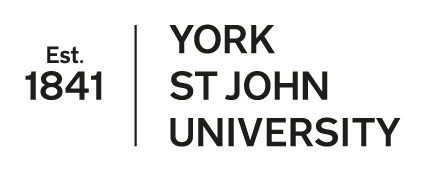 External Examiner ReportThe report is in five Parts:  Part A - Examiner Details, Part B - Full Report, Part C - PSRB Requirements, Part D Degree Apprenticeship requirements, Part E - Checklist.  External Examiners are asked not to identify individual students or members of staff in their reports.  All reports will be shared in full with students.  If in addition to this report, you wish to send a confidential report to the Vice Chancellor on any matter, please feel free to do so.PART A - Examiner DetailsYour details, programme/disciplines examined, YSJU School, place of delivery if not YSJU and level of studyPART B – Full ReportFor each of the questions, you’re firstly asked to indicate whether you ‘strongly agree’, ‘somewhat agree’, ‘neutral’, ‘somewhat disagree’, or ‘strongly agree’ and secondly to provide a commentary to support your response10. Academic Standards of AwardsPlease indicate to what extent you agree that the University is maintaining the threshold academic standards set for its awards in accordance with the frameworks for higher education qualifications, relevant subject benchmark statements and professional standards where appropriate.  11. Academic Standards of AwardsPlease elaborate on your responses above, please also include references to evidence e.g. programme specifications, assessment tasks, where appropriate12. Assessment ProcessesPlease indicate to what extent you agree that the assessment process measures student achievement rigorously and fairly against the intended outcomes of the programme(s), including professional requirements where appropriate, and is conducted in line with the institution’s policies and regulations.  13. Assessment ProcessesPlease elaborate on your response above, including references to any supporting evidence (e.g. programme specifications, assessment tasks, evidence from the conduct of School Assessment Boards (SABs) where appropriate.  You may wish to comment specifically on the operation of the SAB.Student AchievementPlease indicate to what extent you agree the academic standards and the achievements of students are comparable with those other UK higher education institutions of which you have experience.Student AchievementPlease elaborate on your responseStudent AchievementWhere appropriate, comment on the comparability of standards and the achievements of students across different modes of learning (e.g. by both traditional delivery and by distance learning or e-learning) and/or across different sites.Learning, Teaching and Student Experience StrategyIn support of our Learning, Teaching and Student Experience Strategy and our focus on continuous improvement, we would welcome your observations on good practice, innovation or opportunities for further enhancement in the following areas:Course designTeachingAssessmentAcademic supportLearning resourceStudent voiceBelonging and communitySocial justice17	Please comment on any good practice in reference to the areas identified above.18	Please comment on any improvements, over the last academic year, in reference to the areas identified above.19	Please comment on any opportunities for further enhancement of the quality of the areas identified above.20	Have issues raised in previous report(s) been addressed to your satisfaction?21	any matters not fully covered elsewhere on this form (e.g. requirements of professional, statutory or regulatory bodies)22 	For external examiners completing a term of office: provide an overview of your term of office.PART C:  Professional, Statutory, Regulatory Body (PSRB) RequirementsTo be completed by External Examiners responsible for PSRB related awards 23. 	Please comment on how effectively PSRB requirements are met by the programme, commenting specifically on relevant professional issues such as fitness to practice.PART D:  Apprenticeship RequirementsTo be completed by External Examiners responsible for Apprenticeship related awards 24.	Please comment on how effectively apprenticeship requirements are met by the programme. Please comment specifically on how effective feedback is on the programme, and whether it is meaningful and helps the student to improve.Part E:  Appendix to the External Examiner Report - Checklist